DONATION FORMDonor Name:  											Business Name:  											Business Address:  											Mailing Address:  											City:  								  State:  	  Zip:   			Phone: (	) 					  Fax: (		) 				Contact Person:  						  Title:  				Email Address:  											Item & Description: 											
													*Item Value: $ 				  *Expiration Date:  					
*Donor sets the value of the item for tax purposes. Angel Faces will set the starting bid for the auction. Please note: It is helpful 
to Angel Faces if expiration dates could be extended one year from event date whenever possible. Thank you!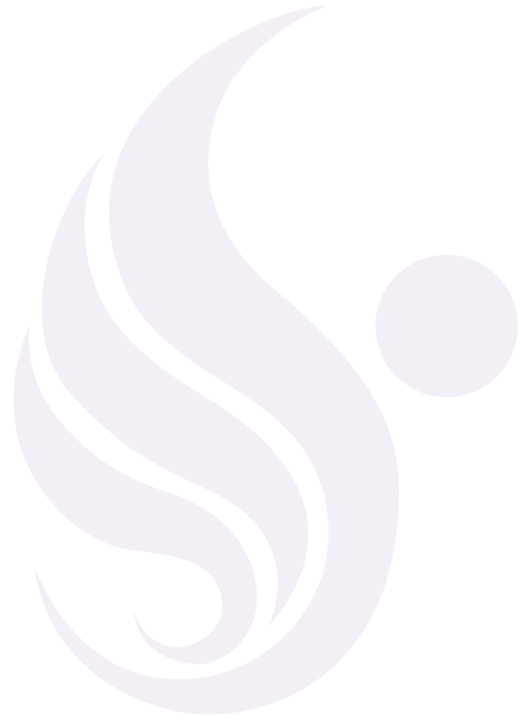 Donor’s
Signature:  												Delivery: Please mail donations to:				Angel Faces					 			2235 Encinitas Blvd, Ste 107
								Encinitas, CA 92024
If item(s) needs to be picked up, please contact 		Ashley Sammons								ashley@angelfaces.com								o: 760.487.1720
								c: 760.213.8005PLEASE INCLUDE THIS CONTRACT WITH YOUR DONATION. ONCE THE DONATION HAS 
BEEN RECORDED, A COPY WILL BE RETURNED TO YOU AS YOUR RECEIPT.
ANGEL FACES APPRECIATES YOUR SUPPORT!501(c)(3) non-profit Federal Tax ID# 20-5718594Office Use Only: